Ո Ր Ո Շ ՈՒ Մ«11»    մայիսի  2023 թվականի N   99-Ա ՀԱՅԱՍՏԱՆԻ ՀԱՆՐԱՊԵՏՈՒԹՅԱՆ ՇԻՐԱԿԻ ՄԱՐԶԻ ԳՅՈՒՄՐԻ ՀԱՄԱՅՆՔԻ ՇԻՐԱԿԱՑՈՒ ՓՈՂՈՑԻ  N 10 ՀԱՍՑԵԻ ԱՆՇԱՐԺ ԳՈՒՅՔԸ ՀԱՅԱՍՏԱՆԻ ՀԱՆՐԱՊԵՏՈՒԹՅԱՆԸ ՆՎԻՐԱԲԵՐԵԼՈՒ  ՄԱՍԻՆՂեկավարվելով «Տեղական ինքնակառավարման մասին» օրենքի 18-րդ հոդվածի 1-ին մասի   21-րդ կետի դրույթներով, Քաղաքացիական օրենսգրքի 605-րդ հոդվածով և հիմք ընդունելով Հայաստանի Հանրապետության աշխատանքի և սոցիալական հարցերի նախարարության գլխավոր քարտուղարի գրությունը (Գյումրու համայնքապետարանում մուտքագրված 2023 թվականի ապրիլի 25-ին  N 7357 թվագրմամբ)՝ Հայաստանի Հանրապետության Շիրակի մարզի Գյումրի համայնքի ավագանին որոշում է.Հայաստանի Հանրապետության Շիրակի մարզի Գյումրի համայնքի սեփականություն հանդիսացող (հիմք՝ անշարժ գույքի նկատմամբ իրավունքների պետական գրանցման վկայական    N 10052023-08-0001) Շիրակացու փողոց N 10  հասցեի 0,40232 (զրո ամբողջ քառասուն հազար երկու հարյուր երեսուներկու հարյուրհազարերորդական) հեկտար մակերեսով  բնակավայրերի նպատակային նշանակության, հասարակական կառուցապատման գործառնական նշանակությամբ հողամասը  և նրա վրա գտնվող 1298,24 (մեկ հազար երկու հարյուր իննսունութ ամբողջ քսանչորս հարյուրերորդական)  քառակուսի մետր մակերեսով երեխայի և ընտանիքի աջակցության կենտրոնի շենքը,  65,05 (վաթսունհինգ ամբողջ հինգ հարյուրերորդական) քառակուսի մետր մակերեսով արհեստանոցը, 19,63 (տասնինը ամբողջ վաթսուներեք հարյուրերորդական) քառակուսի մետր մակերեսով ջրավազանը, 16,83 (տասնվեց ամբողջ ութսուներեք հարյուրերորդական) քառակուսի մետր ընդհանուր մակերեսով պարիսպները, 73,53 (յոթանասուներեք ամբողջ հիսուներեք հարյուրերորդական) քառակուսի մետր ընդհանուր մակերեսով շվաքարանները նվիրաբերել  Հայաստանի Հանրապետությանը` որպես երեխայի և ընտանիքի աջակցության կենտրոն օգտագործելու նպատակով:Սույն որոշումն ուժի մեջ է մտնում Հայաստանի Հանրապետության աշխատանքի և սոցիալական հարցերի նախարարության գլխավոր քարտուղար Ս.Մուրադյանին պատշաճ իրազեկելու օրվան հաջորդող օրվանից:Հայաստանի Հանրապետության Շիրակի մարզի Գյումրի համայնքի ավագանիԿողմ (22)                                      Դեմ (0)                      Ձեռնպահ (0)ՀԱՅԱՍՏԱՆԻ ՀԱՆՐԱՊԵՏՈՒԹՅԱՆ ՇԻՐԱԿԻՄԱՐԶԻ ԳՅՈՒՄՐԻ ՀԱՄԱՅՆՔԻ ՂԵԿԱՎԱՐ՝		                                   ՎԱՐԴԳԵՍ  ՍԱՄՍՈՆՅԱՆԻՍԿԱԿԱՆԻՀԵՏ ՃԻՇՏ է՝  ԱՇԽԱՏԱԿԱԶՄԻ ՔԱՐՏՈՒՂԱՐ                                                                        ԿԱՐԵՆ ԲԱԴԱԼՅԱՆք. Գյումրի«11» մայիսի 2023 թվական   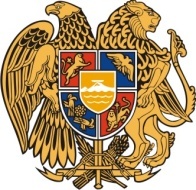 Հ Ա Յ Ա Ս Տ Ա Ն Ի     Հ Ա Ն Ր Ա Պ Ե Տ Ո Ւ Թ Յ ՈՒ ՆՇ Ի Ր Ա Կ Ի   Մ Ա Ր Զ Գ Յ ՈՒ Մ Ր Ի   Հ Ա Մ Ա Յ Ն Ք Ի   Ա Վ Ա Գ Ա Ն Ի3104 , Գյումրի, Վարդանանց հրապարակ 1Հեռ. (+374  312)  2-22-00; Ֆաքս (+374  312)  3-26-06Էլ. փոստ gyumri@gyumri.am